Witam serdeczniekarty pracy na dzień 15.04.2020 Witam was kochani,Czas świąt już za nami, mam nadzieję, że spędziliście miłe chwile wraz z rodzinami i jesteście gotowi do pracyZadanie nr 1.  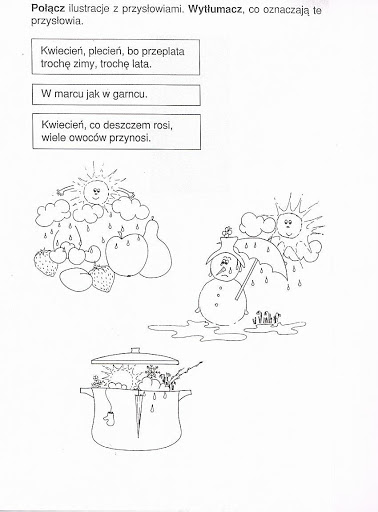 Zadanie nr 2Wykonaj zadanie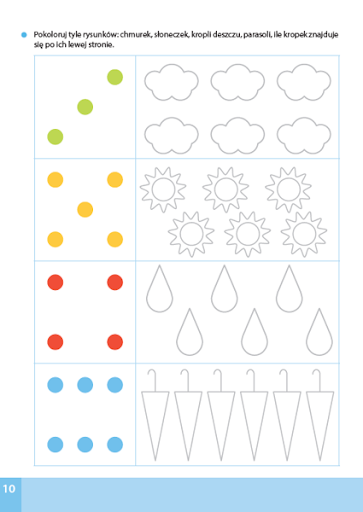 Zadanie trochę trudne, jeśli nie potrafisz policzyć, możesz pokolorować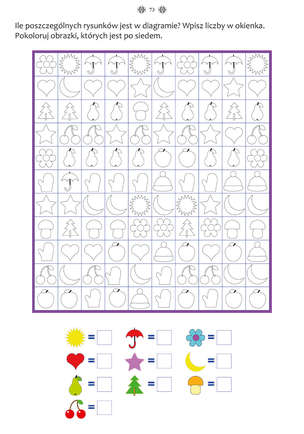 Zadanie nr 3.Zadanie z zajęć kulinarnych. Poproś rodzica o przepisy sałatek, które jedliście podczas świat, wykorzystamy je gdy wrócimy do szkołyZadanie nr 4.Trochę ruchu teraz nam się przyda, zachęcam do udziału w zajęciach „ Gimnastyka dla smyka”https://www.youtube.com/watch?v=351fw50UOn8zadanie nr 5 od p.PiotraTemat: Rozwijanie zdolności słuchowych.Skopiuj poniższy link do przeglądarki i zapoznaj się z brzmieniem orkiestry symfonicznej:https://www.youtube.com/watch?v=SHWoQrLnstUSkopiuj poniższy link do przeglądarki i pokoloruj instrumenty online:https://www.kolorowankionline.net/instrumenty-muzycznePokoloruj poniższy rysunek: